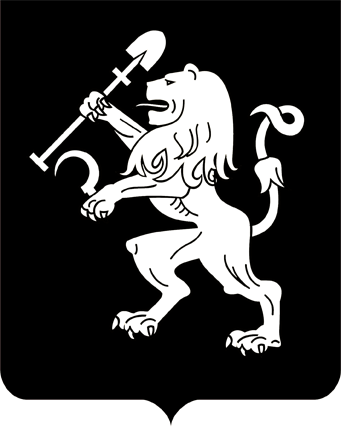 АДМИНИСТРАЦИЯ ГОРОДА КРАСНОЯРСКАРАСПОРЯЖЕНИЕОб утверждении схем границ прилегающих территорий, на которых не допускается розничная продажа алкогольной продукции, для открытых (определенных) или закрытых в течение года детских и образовательных организаций или учреждений, медицинских организаций, объектов спорта, вокзалов, мест массового скопления граждан, мест нахождения источников повышенной опасности, объектов военного назначения на территории города КрасноярскаВ соответствии с Федеральными законами от 22.11.1995 № 171-ФЗ                 «О государственном регулировании производства и оборота этилового спирта, алкогольной и спиртосодержащей продукции и об ограничении потребления (распития) алкогольной продукции», от 06.10.2003             № 131-ФЗ «Об общих принципах организации местного самоуправления в Российской Федерации», постановлением Правительства Российской Федерации от 23.12.2020 № 2220 «Об утверждении Правил определения органами местного самоуправления границ прилегающих             территорий, на которых не допускается розничная продажа алкогольной продукции и розничная продажа алкогольной продукции при оказании услуг общественного питания», постановлением администрации города от 19.09.2014 № 591 «Об определении минимального значения и способа расчета расстояния от организаций и (или) объектов до границ прилегающих территорий, на которых не допускается розничная продажа алкогольной продукции», руководствуясь ст. 45, 58, 59 Устава города Красноярска, распоряжением Главы города от 22.12.2006 № 270-р:Утвердить схемы границ прилегающих территорий, на которых не допускается розничная продажа алкогольной продукции, для открытых (определенных) или закрытых в течение года детских и образовательных организаций или учреждений, медицинских организаций,            объектов спорта, вокзалов, мест массового скопления граждан, мест нахождения источников повышенной опасности, объектов военного назначения на территории города Красноярска:1) схема границ прилегающих территорий, на которых не допускается розничная продажа алкогольной продукции, муниципального автономного общеобразовательного учреждения «Средняя школа № 159» по адресу: г. Красноярск, ул. Калинина, 110, согласно приложению 1;2) схема границ прилегающих территорий, на которых не допуска- ется розничная продажа алкогольной продукции муниципального автономного образовательного учреждения дополнительного образования «Центр внешкольной работы» по адресу: г. Красноярск, ул. Малая, 44г, согласно приложению 2;3) схема границ прилегающих территорий, на которых не допускается розничная продажа алкогольной продукции, муниципального автономного образовательного учреждения дополнительного образования «Центр внешкольной работы» по адресу: г. Красноярск, ул. 2-я Краснофлотская, 15, пом. 68, согласно приложению 3;4) схема границ прилегающих территорий, на которых не допускается розничная продажа алкогольной продукции, муниципального автономного образовательного учреждения дополнительного образования «Центр внешкольной работы» по адресу: г. Красноярск, пр-кт Машиностроителей, 9, пом. 289, согласно приложению 4;5) схема границ прилегающих территорий, на которых не допускается розничная продажа алкогольной продукции, муниципального автономного образовательного учреждения дополнительного образования «Центр внешкольной работы» по адресу: г. Красноярск, ул. 52 Квар-  тал, 8, пом. 31, согласно приложению 5;6) схема границ прилегающих территорий, на которых не допускается розничная продажа алкогольной продукции, муниципального автономного образовательного учреждения дополнительного образования «Центр внешкольной работы» по адресу: г. Красноярск, ул. Волжская, 3, пом. 65, согласно приложению 6;7) схема границ прилегающих территорий, на которых не допускается розничная продажа алкогольной продукции, муниципального автономного образовательного учреждения дополнительного образования «Центр внешкольной работы» по адресу: г. Красноярск, ул. Москов-         ская, 4, пом. 58, 59, согласно приложению 7;8) схема границ прилегающих территорий, на которых не допускается розничная продажа алкогольной продукции, муниципального автономного образовательного учреждения дополнительного образования «Центр внешкольной работы» по адресу: г. Красноярск, ул. Одесская, 3, пом. 96, 102, согласно приложению 8;9) схема границ прилегающих территорий, на которых не допускается розничная продажа алкогольной продукции, муниципального автономного образовательного учреждения дополнительного образования «Центр внешкольной работы» по адресу: г. Красноярск, ул. Шевчен-            ко, 64, пом. 98, согласно приложению 9;10) схема границ прилегающих территорий, на которых не до-пускается розничная продажа алкогольной продукции, общества с ограниченной ответственностью «Спутник» (клиника «Зубoff») по адресу:       г. Красноярск, пр-кт им. газеты «Красноярский рабочий», 62, согласно приложению 10;11) схема границ прилегающих территорий, на которых не до-пускается розничная продажа алкогольной продукции, общества с ограниченной ответственностью «Альфаклиник» (частная медицинская сеть «Лори») по адресу: г. Красноярск, пр-кт им. газеты «Красноярский         рабочий», 41, согласно приложению 11;12) схема границ прилегающих территорий, на которых не до-пускается розничная продажа алкогольной продукции, общества с ограниченной ответственностью «ВостокДент» (стоматологический кабинет) по адресу: г. Красноярск, ул. Глинки, 37а, согласно приложе-               нию 12;13) схема границ прилегающих территорий, на которых не до-пускается розничная продажа алкогольной продукции, общества с ограниченной ответственностью «Доктор Слухов» по адресу: г. Красноярск, пр-кт им. газеты «Красноярский рабочий», 41, согласно приложению 13;14) схема границ прилегающих территорий, на которых не до-пускается розничная продажа алкогольной продукции, краевого государственного бюджетного учреждения здравоохранения «Красноярская межрайонная поликлиника № 5» (лечебно-профилактическое отделе-ние № 1) по адресу: г. Красноярск, ул. Дмитрия Мартынова, 28, согласно приложению 14;15) схема границ прилегающих территорий, на которых не до-пускается розничная продажа алкогольной продукции, индивидуального предпринимателя Болбат Светланы Александровны (стоматологическая клиника «Альдента») по адресу: г. Красноярск, ул. Шумяцкого, 2а,     пом. 23, согласно приложению 15;16) схема границ прилегающих территорий, на которых не до-пускается розничная продажа алкогольной продукции, индивидуального предпринимателя Матлай Елены Федоровны (стоматологическая клиника «Denta») по адресу: г. Красноярск, ул. Партизана Железня-              ка, 48в, пом. 130, согласно приложению 16;17) схема границ прилегающих территорий, на которых не до-пускается розничная продажа алкогольной продукции, социально-медицинской автономной некоммерческой организации «Общество врачей Красноярского края имени архиепископа Луки», общества                     с ограниченной ответственностью «Эпитетика» (медико-производст-венный центр «Эпитетика») по адресу: г. Красноярск, ул. Мате Залки, 7, пом. 341–342, согласно приложению 17;18) схема границ прилегающих территорий, на которых не до-пускается розничная продажа алкогольной продукции, общества с ограниченной ответственностью «Денталюкс» (центр ортодонтии и стоматологии «Демократ») по адресу: г. Красноярск, ул. Алексеева, 115,           пом. 268, согласно приложению 18;19) схема границ прилегающих территорий, на которых не до-пускается розничная продажа алкогольной продукции, общества с ограниченной ответственностью «Доктор Ренат» (медицинский центр «Клиника доктора Рената») по адресу: г. Красноярск, ул. Алексеева, 34,         пом. 167, согласно приложению 19; 20) схема границ прилегающих территорий, на которых не до-пускается розничная продажа алкогольной продукции, общества с ограниченной ответственностью «КАДЕО» (салон красоты «Cadeau»                с медицинскими услугами) по адресу: г. Красноярск, ул. Партизана Железняка, 48 б, пом. 117, согласно приложению 20;21) схема границ прилегающих территорий, на которых не до-пускается розничная продажа алкогольной продукции, общества с ограниченной ответственностью «Ля Санте» (стоматологическая клиника              «Ля Санте») по адресу: г. Красноярск, ул. Петра Ломако, 6, пом. 220, согласно приложению 21;22) схема границ прилегающих территорий, на которых не до-             пускается розничная продажа алкогольной продукции, общества с ограниченной ответственностью «Смартмедика плюс» (медицинский центр «Смартмедика») по адресу: г. Красноярск, ул. Петра Подзолкова, 4,                 пом. 328, согласно приложению 22;23) схема границ прилегающих территорий, на которых не до-            пускается розничная продажа алкогольной продукции, общества с ограниченной ответственностью «Соррисо» (стоматологический центр «Sorriso») по адресу: г. Красноярск, ул. Алексеева, 46, пом. 481, согласно приложению 23;24) схема границ прилегающих территорий, на которых не до-           пускается розничная продажа алкогольной продукции, общества с ограниченной ответственностью «Гарант» (стоматологическая клиника              «Гарант») по адресу: г. Красноярск, ул. 78 Добровольческой Бри-                   гады, 14, корпус А, пом. 229, согласно приложению 24;25) схема границ прилегающих территорий, на которых не до-          пускается розничная продажа алкогольной продукции, общества с ограниченной ответственностью «МираМед» (стоматологическая клиника «Мира») по адресу: г. Красноярск, ул. Партизана Железняка, 32,             пом. 190, согласно приложению 25;26) схема границ прилегающих территорий, на которых не до-          пускается розничная продажа алкогольной продукции, общества с ограниченной ответственностью «Центр эндоскопической хирургии» по адресу: г. Красноярск, ул. Весны, 14, пом. 75, согласно приложению 26;27) схема границ прилегающих территорий, на которых не до-          пускается розничная продажа алкогольной продукции, общества с ограниченной ответственностью «Эверест» (стоматологический центр «Эверест») по адресу: г. Красноярск, ул. Батурина, 30, корпус 2, пом. 127,     согласно приложению 27;28) схема границ прилегающих территорий, на которых не до-        пускается розничная продажа алкогольной продукции, общества с ограниченной ответственностью ЦЭМ «Красота и здоровье» (клиника              эстетической медицины «Your place») по адресу: г. Красноярск, ул. Весны, 32, пом. 125, согласно приложению 28;29) схема границ прилегающих территорий, на которых не до-пускается розничная продажа алкогольной продукции, краевого государственного бюджетного общеобразовательного учреждения «Красноярская школа № 2» по адресу: г. Красноярск, ул. Автомобилистов, 141а, согласно приложению 29;30) схема границ прилегающих территорий, на которых не до-пускается розничная продажа алкогольной продукции, краевого государственного бюджетного общеобразовательного учреждения «Крас-ноярская школа № 3» по адресу: г. Красноярск, ул. Академика Пав-               лова, 56, согласно приложению 30;31) схема границ прилегающих территорий, на которых не до-пускается розничная продажа алкогольной продукции, краевого государственного бюджетного общеобразовательного учреждения «Красноярская школа № 5» по адресу: г. Красноярск, ул. Московская, 31,                согласно приложению 31;32) схема границ прилегающих территорий, на которых не до-пускается розничная продажа алкогольной продукции, краевого                 государственного бюджетного общеобразовательного учреждения «Красноярская  школа № 6» по адресу: г. Красноярск, ул. Быковского, 1, согласно приложению 32;33) схема границ прилегающих территорий, на которых не до-пускается розничная продажа алкогольной продукции, краевого                государственного бюджетного общеобразовательного учреждения «Красноярская школа № 7» по адресу: г. Красноярск, ул. Алеши Тимошенкова, 161, согласно приложению 33;34) схема границ прилегающих территорий, на которых не до-пускается розничная продажа алкогольной продукции, краевого государственного бюджетного общеобразовательного учреждения «Красноярская школа № 9» по адресу: г. Красноярск, ул. Лесная, 10, согласно                       приложению 34;35) схема границ прилегающих территорий, на которых не до-пускается розничная продажа алкогольной продукции, муниципального бюджетного дошкольного образовательного учреждения «Детский               сад № 26» по адресу: г. Красноярск, ул. Ястынская, 11а, согласно приложению 35;36) схема границ прилегающих территорий, на которых не до-пускается розничная продажа алкогольной продукции, муниципального бюджетного дошкольного образовательного учреждения «Детский               сад № 187» по адресу: г. Красноярск, ул. Солнечная, 3, согласно приложению 36;37) схема границ прилегающих территорий, на которых не до-пускается розничная продажа алкогольной продукции, фитнес клуба «Level up» по адресу: г. Красноярск, ул. Республики, 47, согласно            приложению 37.2. Настоящее распоряжение опубликовать в газете «Городские         новости» и разместить на официальном сайте администрации города.3. Распоряжение вступает в силу со дня его официального опубликования.Исполняющий обязанностизаместителя Главы города – руководителя департаментаэкономической политики и инвестиционного развития					  Н.М. Харинская20.12.2023№ 75-эк